9-15 январяРУБРИКА ЗОЖАктивный образ жизниФизическая активность является неотъемлемым элементом сохранения здоровья и здорового образа жизни.Всемирная организация здравоохранения (ВОЗ) рекомендует 150 минут умеренной физической активности или 75 минут интенсивной физической активности.В настоящее время существует большое количество научных исследований о связи между характеристиками физической активности и изменениями в функциональном состоянии сердечнососудистой системы.Недостаточная физическая активность является одним из основных факторов риска развития заболеваний и смерти.У людей с низкой физической активностью на 33% выше риск ранней смертности по сравнению с теми, кто уделяет достаточно времени физической активности. Кроме того, при низкой физической активности увеличивается риск развития онкологических заболеваний. Например, вероятность рака молочной железы увеличивается на 21%.Повышение уровня физической активности у людей сокращает риск депрессии и является профилактикой старения. Благодаря достаточной физической активности снижается смертность от всех причин.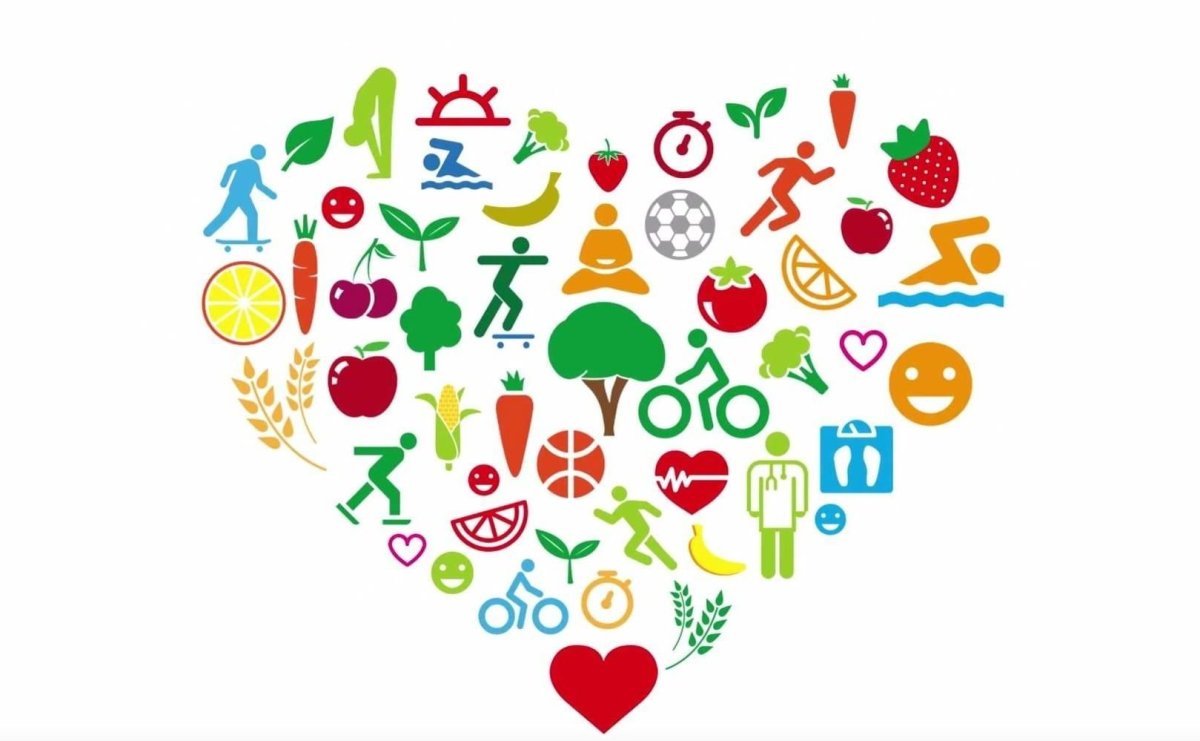 16-22 январяРУБРИКА ЗОЖПрофилактика неинфекционных заболеванийХронические неинфекционные заболевания (ХНИЗ) являются основной причиной инвалидности и преждевременной смертности населения Российской Федерации. На долю смертей от ХНИЗ приходится порядка 70% всех случаев, из которых более 40% являются преждевременными. Согласно определению ВОЗ, ХНИЗ – это болезни, характеризующиеся продолжительным течением и являющиеся результатом воздействия комбинации генетических, физиологических, экологических и поведенческих факторов. К основным типам ХНИЗ относятся болезни системы кровообращения, злокачественные новообразования, болезни органов дыхания и сахарный диабет. 50% вклада в развитие ХНИЗ вносят основные 7 факторов риска: курение, нерациональное питание, низкая физическая активность, избыточное потребление алкоголя, повышенный уровень артериального давления, повышенный уровень холестерина в крови, ожирение. Очевидно, что самым действенным методом профилактики развития ХНИЗ является соблюдение принципов здорового питания, повышение физической активности и отказ от вредных привычек. Важнейшую роль в профилактике заболеваний играет контроль за состоянием здоровья, регулярное прохождение профилактических медицинских осмотров и диспансеризации. Основные рекомендации для профилактики заболеваний: Знать свои показатели, характеризующие здоровье (уровень холестерина в крови, уровень артериального давления, уровень глюкозы в крови, индекс массы тела, окружность талии); Регулярно проходить профилактические медицинские осмотры и здоровья. Повышение осведомленности о ХНИЗ и факторах. Правильно питаться: Ограничить потребление соли (до 5 г/сутки - 1 чайная ложка без верха); Увеличить потребление фруктов и овощей (не менее 400-500 гр. в день – 5 порций); Увеличить потребление продуктов из цельного зерна, бобовых для обеспечения организма клетчаткой; Снизить потребление насыщенных жиров и отказаться от потребления трансжиров. Рацион должен содержать достаточное количество растительных масел (20-30 г/сутки), обеспечивающих организм полиненасыщенными жирными кислотами (рыба не менее 2 раз в неделю, желательно жирных сортов); Ограничить потребление продуктов, содержащих добавленный сахар (сладкие газированные напитки, мороженое, пирожное и др. сладости). Не курить; Отказаться от потребления спиртных напитков; Быть физически активным: Взрослые люди должны уделять не менее 150 минут в неделю занятиям средней интенсивности или не менее 75 минут в неделю занятиям высокой интенсивности; Каждое занятие должно продолжаться не менее 10 минут; 3) Увеличение длительности занятий средней интенсивности до 300 минут в неделю или до 150 минут в неделю высокой интенсивности необходимо для того, чтобы получить дополнительные преимущества для здоровья; Необходимо чередовать анаэробные и 4 аэробные нагрузки (аэробные нагрузки - 5-7 раз в неделю, анаэробные нагрузки - 2-3 раза в неделю).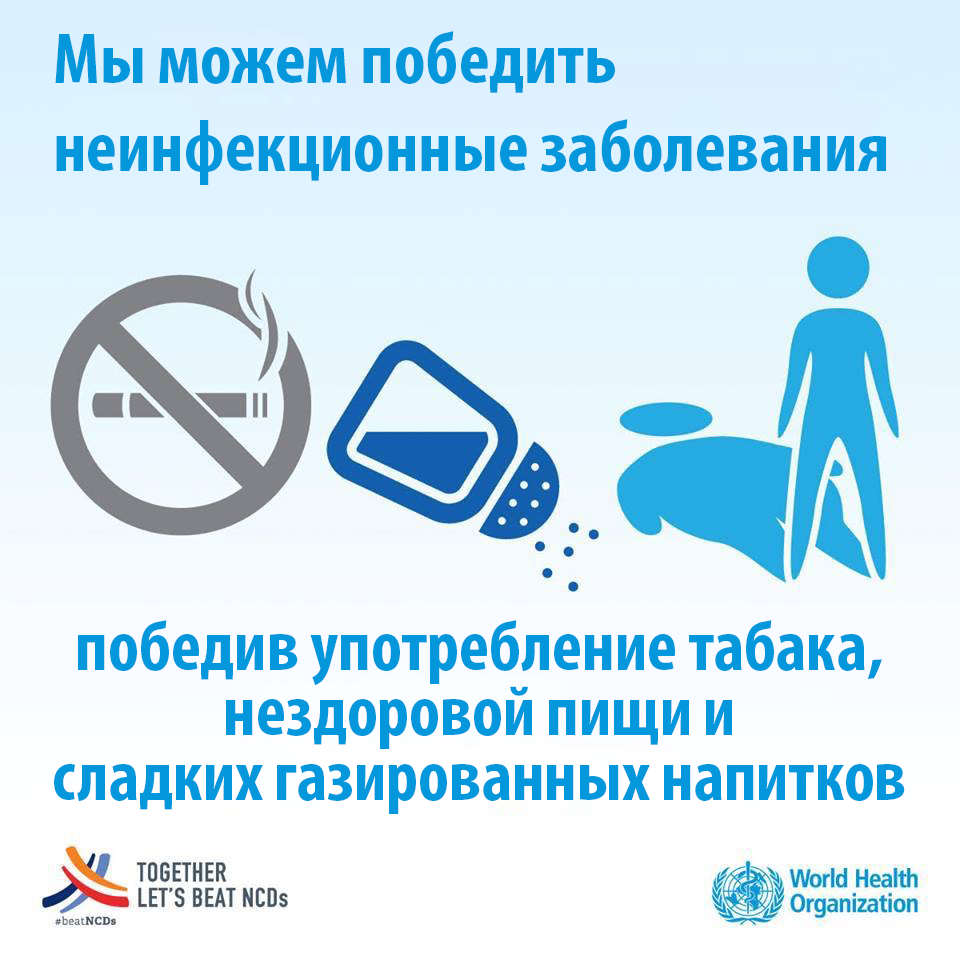 23-29 январяРУБРИКА ЗОЖВажность диспансеризации и профосмотровВОЗ определяет ответственное отношение к здоровью как способность отдельных лиц, семей и сообществ укреплять здоровье, предотвращать болезни, поддерживать здоровье и справляться с заболеваниями и инвалидностью при поддержке медицинского учреждения либо самостоятельно. Что включает в себя ответственное отношение к здоровью: Соблюдение здорового образа жизни; Мониторинг собственного здоровья; Ответственное использование продукции для самостоятельной заботы о здоровье, правильное хранение и употребление лекарственных препаратов.Ответственное отношение к своему здоровью поможет не только улучшить качество жизни, но и позволит увеличить продолжительность жизни. Проверить свое здоровье можно с помощью профилактических осмотров и диспансеризации, которые помогают предотвратить развитие заболеваний, а также диагностировать заболевания на ранней стадии для скорейшего начала их лечения. Даже если гражданин состоит под диспансерным наблюдением, необходимо проходить диспансеризацию, т.к. она поможет выявить другие ХНИЗ.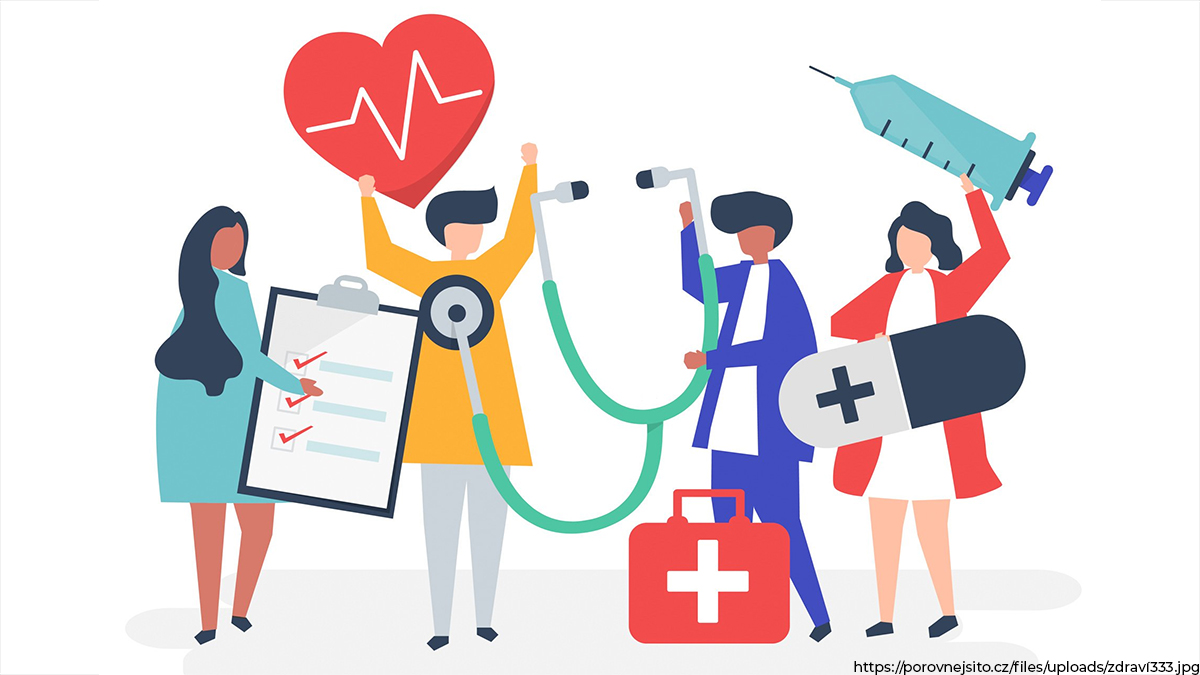 30 января – 5 февраляРУБРИКА ЗОЖПрофилактика онкологических заболеванийДиагностировать онкологические заболевания возможно с помощью регулярных профосмотров и диспансеризации.Раннее выявление онкологических заболеваний позволяет оказать наиболее эффективное лечение.Вместе с тем, лучшей профилактикой заболеваний является ведение здорового образа жизни, а именно:Отказ от вредных привычек; Приверженность правильному питанию; Поддержание массы тела и борьба с ожирением; Регулярные физические нагрузки. Многие факторы риска относятся к поведенческим и могут быть скорректированы. Курение – фактор риска онкологических заболеваний.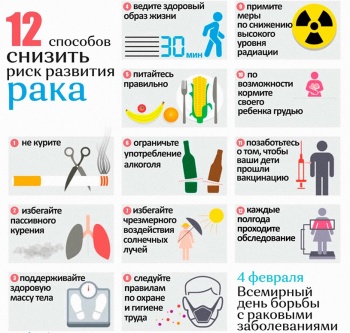 6 – 12 февраляРУБРИКА ЗОЖОтветственное отношение к здоровью полости ртаЕжедневная гигиена полости рта крайне важна для всего организма в целом. Исследования показали, что плохое стоматологическое здоровье связано с повышенным риском развития сердечнососудистых заболеваний, осложнений при беременности и развитием сахарного диабетом. Респираторные инфекции могут возникать, когда переросшие бактерии из полости рта спускаются по дыхательной системе и оседают в легких. Подобно бактериям, которые вдыхаются в легкие изо рта, бактерии также могут перемещаться в мозг через нерв, соединяющий челюсть и мозг. Люди, страдающие сахарным диабетом, должны посещать стоматолога не реже двух раз в год, так как они больше склонны к инфекциям ротовой полости. Диабетикам с зубными протезами следует уделять максимум внимания состоянию зубов. Протезы могут вызвать язвы, раздражение десен и могут способствовать появлению грибковых инфекций. Здоровье полости рта начинается с чистых зубов. В дополнение к ежедневной чистке зубов в домашних условиях необходимо регулярно посещать стоматолога.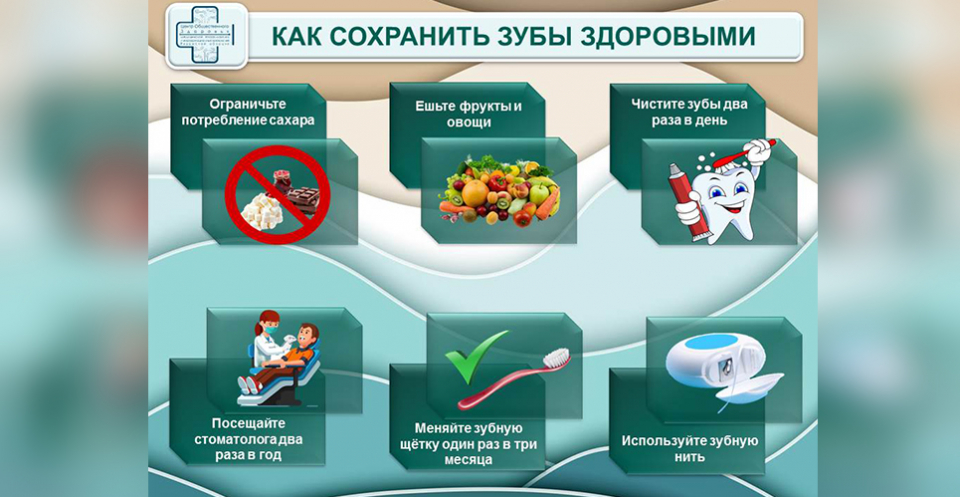 13 – 19 февраляРУБРИКА ЗОЖНеобходимость потребления овощей и фруктовОвощи и фрукты занимают достаточно важное место в рационе, они являются ценным источником витаминов, углеводов, органических кислот и минеральных веществ. Польза плодоовощной продукции неоспорима, поэтому они должны быть основой рациона человека для обеспечения нормального функционирования организма. Согласно последним рекомендациям ВОЗ, необходимо потреблять не менее 400 граммов овощей и фруктов в день. Оптимальное количество зависит от целого ряда факторов, включая возраст, пол и уровень физической активности человека. Потребление овощей и фруктов в достаточном (и даже выше рекомендуемого) количестве приносит многоплановую пользу:способствует росту и развитию детей;увеличивает продолжительность жизни;способствует сохранению психического здоровья;обеспечивает здоровье сердца;снижает риск онкологических заболеваний;снижает риск ожирения;снижает риск диабета;улучшает состояние кишечника;улучшает иммунитет.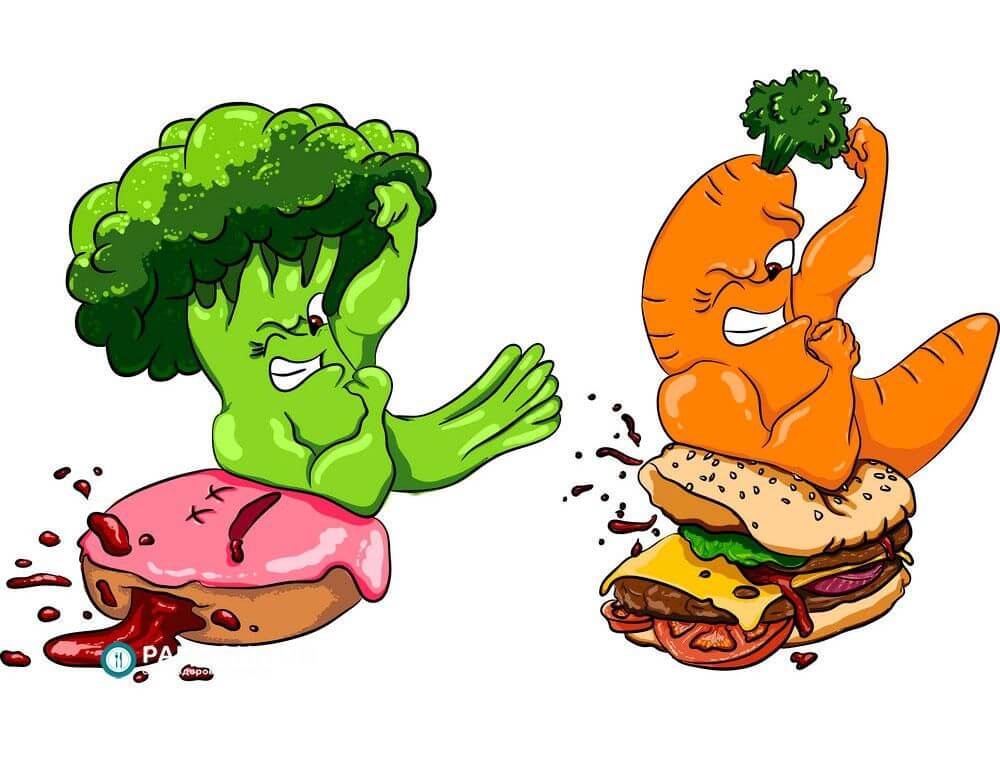 20 – 26 февраляРУБРИКА ЗОЖОтветственное отношение к репродуктивному здоровью и здоровой беременностиВ современных условиях проблемы снижения мужской фертильности, эректильной дисфункции не теряют своей актуальности и, несмотря на развитие технологий в медицине, количество пациентов, нуждающихся в специализированной андрологической помощи, остается значительным.  Одной из причин снижения репродуктивной функции у мужчин является гипогонадизм, клинический синдром, обусловленный недостаточной выработкой (дефицитом) андрогенов.  Андрогены играют ключевую роль в развитии и поддержании репродуктивной и половой функции у мужчин. Уровень тестостерона в крови уменьшается в процессе старения.  Здоровое питание, достаточная физическая активность, отказ от табака и алкоголя – залог сохранения репродуктивного здоровья на долгие годы.  Курение и употребление алкоголя женщиной во время беременности увеличивает риск мертворождения.  Существуют различные безопасные средства контрацепции для женщин от нежелательной беременности, но они не защитят от заболеваний, передающихся половым путем.  Зачатие ребенка должно быть осознанным решением.  Необходимо проходить профилактические осмотры у медицинских специалистов (гинекологов для женщин и урологов для мужчин) регулярно, что позволит предотвратить появление и развитие многих заболеваний на ранней стадии, даже при отсутствии жалоб. 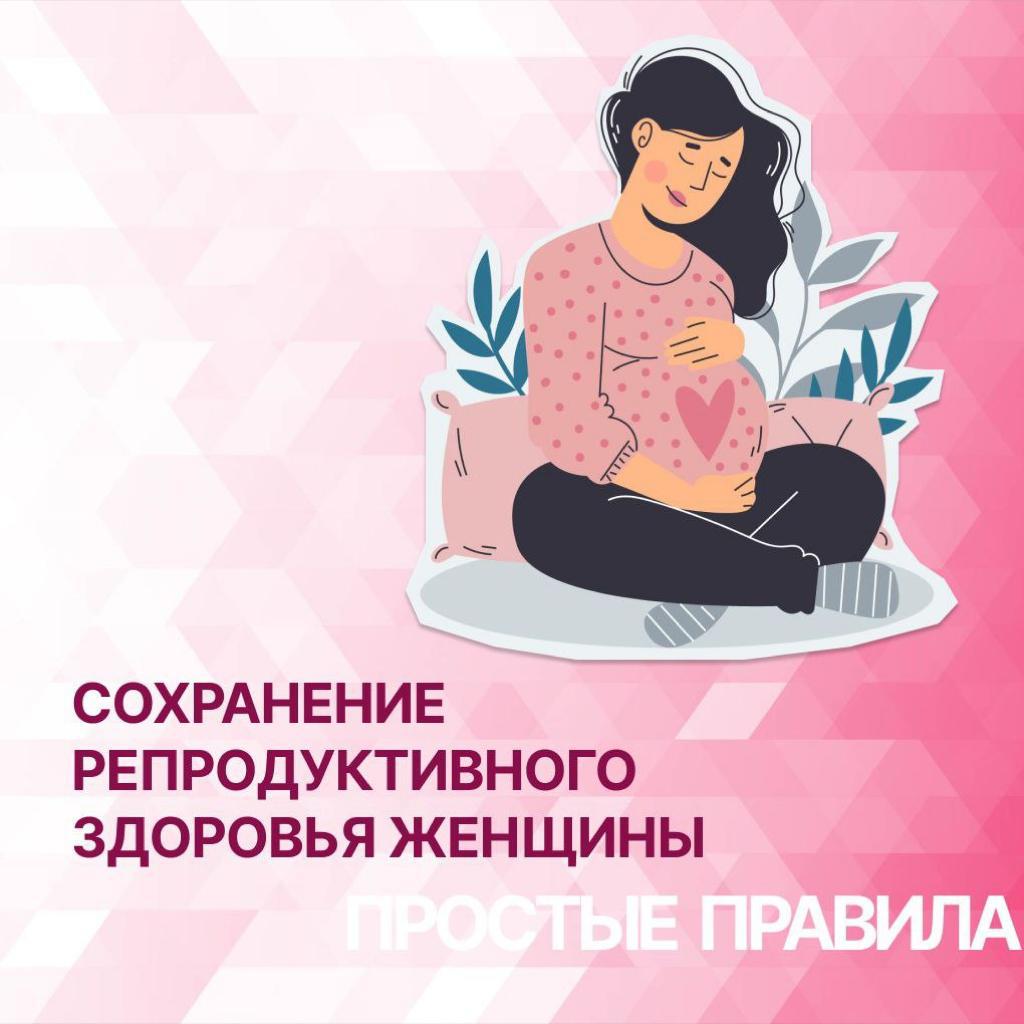 27 февраля – 5 мартаРУБРИКА ЗОЖПрофилактика употребления наркотических средств Распространение употребления наркотиков и наркозависимости – одна из самых серьезных проблем современного общества.  Наркотики – это вещества, способные оказывать воздействие на нервную систему и вызывать изменение сознания человека.  Все наркотики участвуют в химических процессах, происходящих в головном мозге, изменяют их и приводят к развитию зависимости – необходимости постоянно принимать психоактивное вещество. Наркомания – это непреодолимое влечение к психоактивному веществу. Основной признак развития наркомании: привыкание к наркотику, необходимость увеличивать дозу и частоту приема, появление физической зависимости от наркотика – появление абстинентного синдрома, или «ломки», в отсутствие очередной дозы.  Алкоголь и табак тоже относятся к психоактивным веществам, хоть юридически наркотиками не считаются.  Все психоактивные вещества – яды, из-за гибели клеток мозга у наркомана нарушается мышление, снижается интеллект и память.  Употребление наркотиков вызывает изменения психики, аналогичные появляющимся при шизофрении: замкнутость, обеднение эмоциональных реакций, расстройства восприятия, двигательные нарушения.  Поскольку все яды в организме обезвреживаются печенью, прием наркотиков вызывает гибель ее клеток и развитие цирроза. А из-за постоянной стимуляции систем организма у наркоманов быстро истощается сердечная мышца, и значительно снижается иммунитет. Кроме того, из-за пользования общими шприцами и частого отсутствия половой гигиены наркоманы нередко заражают друг друга гепатитом В и С, сифилисом и ВИЧинфекцией.  Среди наркоманов большинство – молодые люди, в основном не старше 35 лет. Приобщение к наркотикам у большинства происходит «за компанию», из-за желания казаться старше, для «борьбы с проблемами» или для получения острых ощущений.  Наркоман лишается большинства своих социальных контактов. Из-за нарушения эмоционально-личностной сферы он становится неинтересен бывшим друзьям, а основной предмет его собственных интересов – поиск и употребление очередной дозы.  Поиск денег для покупки наркотиков перемещает людей в криминальные слои общества, а затем толкает на преступления, в том числе и тяжкие.  Гибель от употребления наркотиков наступает очень быстро, что приводит к увеличению смертности среди молодежи.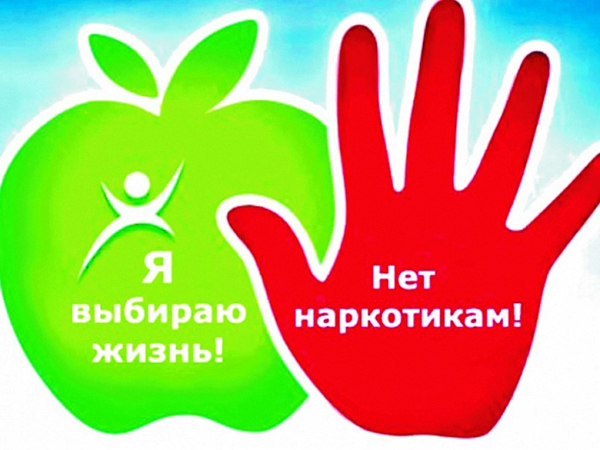 6 – 12 мартаРУБРИКА ЗОЖЗдоровье матери и ребенка Сохранение здоровья детей – одна из основных задач государственной политики Российской Федерации в сфере защиты интересов детства.  В целях раннего выявления тяжелых наследственных и врожденных заболеваний проводится неонатальный скрининг, который позволяет своевременно в первые дни жизни ребенка диагностировать заболевания и начать лечение.  Одной из составляющих общественного здоровья является здоровье матери и ребенка, в том числе репродуктивное здоровье и здоровая беременность.  С целью обеспечения ответственного отношения к  репродуктивному здоровью Минздравом России был разработан типовой пилотный проект «Репродуктивное здоровье», утвержденный Заместителем Председателя Правительства Российской Федерации Голиковой Т.А. 25 ноября 2021 года № 12752п-П12, в рамках реализации которого продолжается проведение регулярных встреч граждан с экспертами по проблемным вопросам репродуктивного здоровья. Встречи проводятся каждую субботу на канале «Репродуктивное здоровье», который доступен по ссылкам: https://rutube.ru/channel/25385590/ https://www.youtube.com/channel/UCpEP5EFRcqul2Ae6Y6RbGuA https://vk.com/popsovet 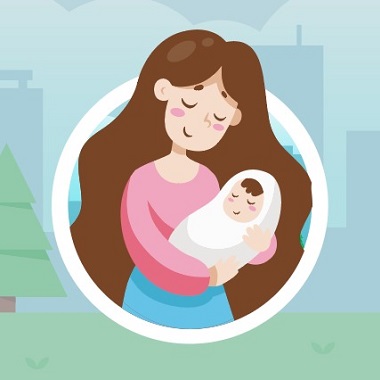 13 – 19 мартаРУБРИКА ЗОЖБорьба с заражением и распространением хронического вирусного гепатита СГепатит – воспаление печени, которое могут вызвать употребление алкоголя, прием некоторых лекарственных препаратов или инфицирование некоторыми вирусами.  Гепатит С – это заболевание, которое вызывается вирусом гепатита С. При этом заболевании поражается преимущественно печень, однако могут повреждаться и другие важные органы, например, почки или щитовидная железа.  Если после инфицирования вирусом гепатита С организм человека не смог самостоятельно с ним справиться и вирус продолжает размножаться более 6 месяцев, значит заболевание перешло в хроническую форму.  Хронический гепатит С возникает достаточно часто, в среднем у 3 из 4 человек. У каждого четвертого заболевание проходит самостоятельно и зачастую человек узнает об этом случайно спустя много лет  Вирус гепатита С находится в большом количестве в крови и других биологических жидкостях инфицированного человека. Заражение чаще всего происходит, когда кровь инфицированного человека попадает в кровь или на поврежденную кожу (слизистые оболочки) другого человека.  Наиболее высокий риск инфицирования вирусом гепатита С у людей, употребляющих инъекционные наркотики.  Инфицирование также возможно при нанесении татуировок, пирсинге, проведении косметологических процедур, маникюра или педикюра, если в салонах используются нестерильные иглы или другие инструменты.  В домашних условиях заразиться можно при использовании общих бритв (с лезвиями), маникюрных (педикюрных) принадлежностей с другими членами семьи.  Вирус гепатита С передается половым путем и от инфицированной матери ребенку во время беременности или родов.  Для профилактики заражения необходимо отказаться от нанесения татуировок, пирсинга и необоснованных косметологических процедур, а в случае их проведения обращаться в организации, имеющие необходимые разрешения на оказание соответствующих услуг, специалисты которых прошли обучение безопасным правилам работы и используют одноразовые или многоразовые простерилизованные инструменты.  В домашних условиях необходимо пользоваться только собственными бритвами, маникюрными (педикюрными) принадлежностями, зубными щетками, полотенцами и другими средствами гигиены и не допускать их использования другими членами семьи.  Для профилактики полового пути передачи использовать барьерные средства защиты (презервативы).  Перед планированием беременности женщинам рекомендуется пройти обследование на вирус гепатита С.  Гепатит С уже многие годы является излечимым заболеванием. Прием курса специальных противовирусных препаратов приводит к полному удалению (элиминации) вируса из организма человека и выздоровлению от гепатита С.  Важно помнить, что лечение гепатита С имеет много особенностей, поэтому назначать препараты должен только врач.  Человек, который успешно вылечился от гепатита С, не может заразить других людей.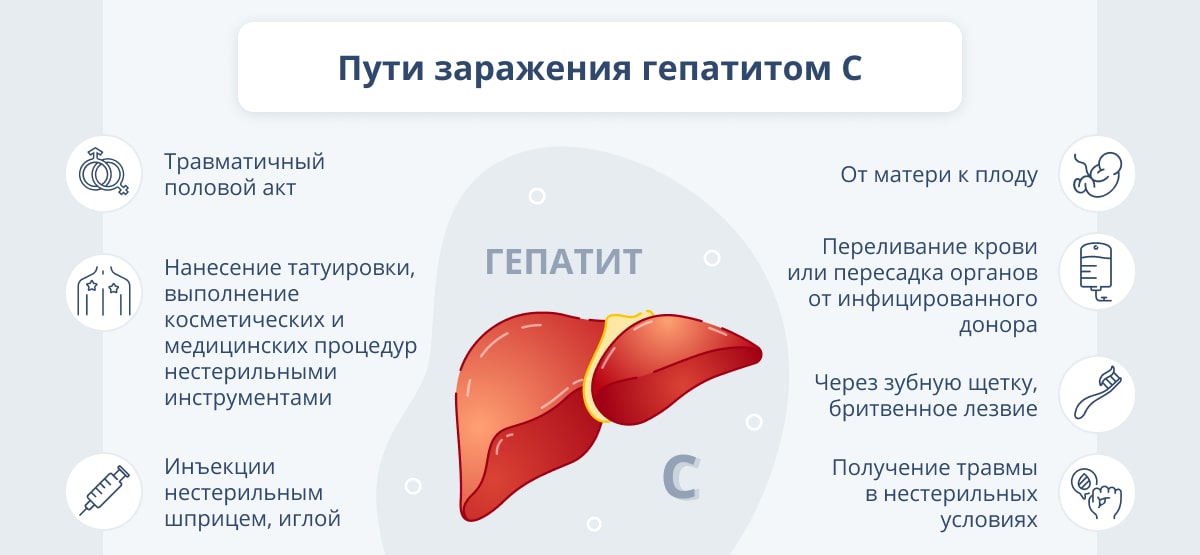 20 – 26 мартаРУБРИКА ЗОЖПрофилактики инфекционных заболеваний в честь Всемирного дня борьбы против туберкулезаИнфекционные заболевания возникают при наличии болезнетворных микроорганизмов и передаются от зараженного человека здоровому.  Основные пути передачи инфекции и воздействие на них: 1. Воздушно-капельный путь передачи (грипп, простудные заболевания, ветряная оспа, коклюш, туберкулез, дифтерия, корь, краснуха и др.) – для профилактики используются маски, проветривание, недопущение скопления большого количества людей в помещении; 2. Алиментарный (пищевой) путь передачи (все кишечные инфекции, сальмонеллез, дизентерия, вирусный гепатит А) – важную роль играет личная гигиена, мытье рук, продуктов питания, отсутствие мух в помещениях; 3. Половой путь передачи (вирусный гепатит В и С, ВИЧ-инфекция и т.д.) – важным аспектом профилактики таких инфекций является использование барьерных средств защиты; 4. Кровяной путь передачи (наиболее часто – вирусный гепатит В, ВИЧ-инфекция) – в этом случае предотвратить инфекционные заболевания помогут стерильный хирургический инструментарий, отказ от татуировок (особенно в домашних условиях).  Профилактика инфекционных заболеваний включает индивидуальную (вакцинация, соблюдение правил гигиены, закаливание, ведение здорового образа жизни) и общественную профилактику (создание здоровых и безопасных условий труда и быта на производстве, на рабочем месте).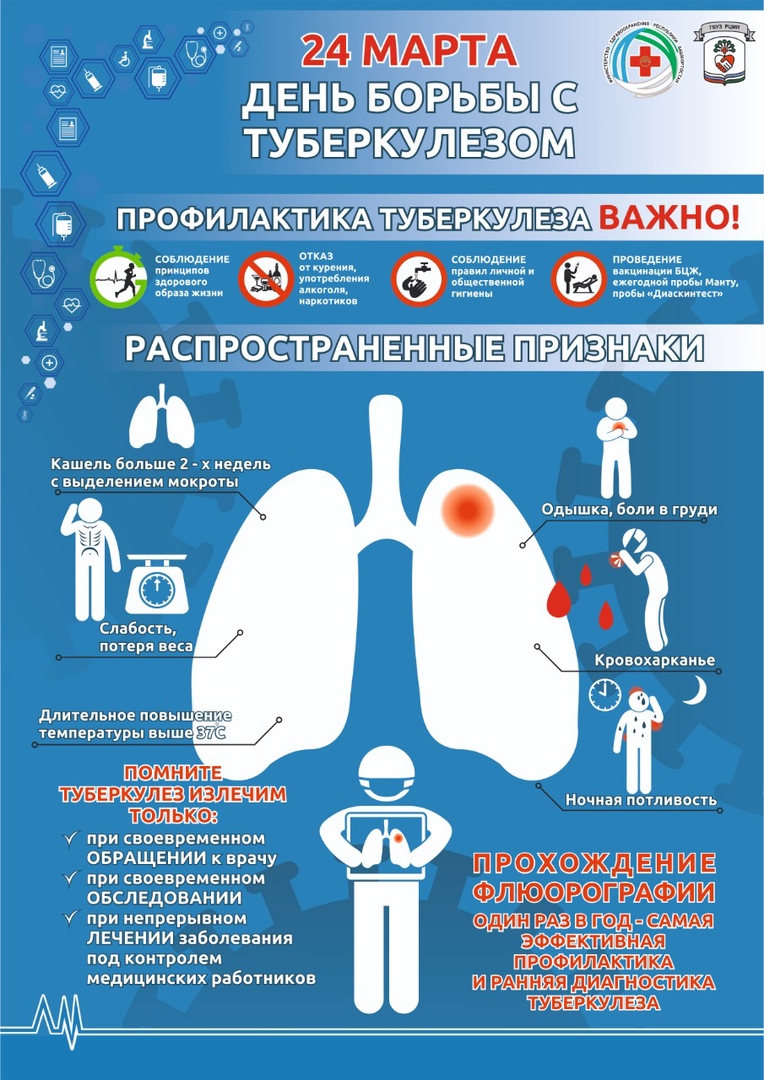 27 марта – 2 апреляРУБРИКА ЗОЖОтказ от вредных привычекПо данным официальной статистики, за годы действия государственной политики, направленной на защиту граждан от табачного дыма и последствий потребления табака, распространенность курения в стране неуклонно снижается, правда, за последние годы наблюдается замедление темпов снижения распространенности курения и прирост потребления иной никотинсодержащей продукции: вейпов, электронных сигарет, продуктов нагревания табака, кальянов и бездымного табака.  Осведомленность населения о том, что эти продукты вызывают зависимость в силу содержания высокотоксичного никотина и другие заболевания, присущие табаку, остается низкой. Этому способствует агрессивный маркетинг этой продукции со стороны табачных компаний, нацеленный в первую очередь на подростков и молодежь.  Никотинсодержащая продукция наносит такой же вред организму, как и табачные изделия, а мифы об их безвредности – лишь хорошо запланированная дезинформация табачной индустрии.  Проблема алкоголя чрезвычайно серьезна: более 200 заболеваний связано с его злоупотреблением, а вклад алкоголя в возникновение различных заболеваний варьирует от 5 до 75%.  Алкоголь – это яд, который действует на все системы организма. Помимо того, что он убивает самого человека, но также ставит под угрозу безопасности окружающих. Так, алкоголь вызывает и нарушение координации движения, и нарушение контроля за поведением. Итог: несчастные случаи самого разного характера, при этом часто гибнут люди, ни разу не употреблявшие алкоголь.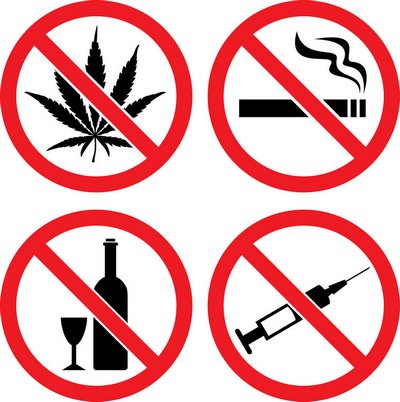 